
Innovation in School Libraries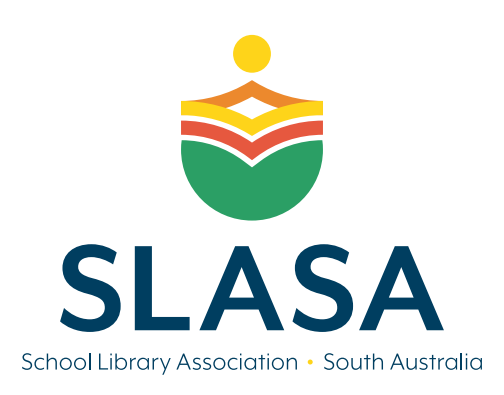 The AwardInnovation in School Libraries is awarded to individuals/teams that have introduced initiatives that promote outstanding library service and positive learning opportunities to their school community.Initiatives may include activities or programmes facilitated by or run in partnership with the school library that promote positive outcomes for the school’s community.The Award will be announced and presented at the SLASA AGM in Term 1 2024.Proudly offered by The School Library Association of South Australia (SLASA).Nominations The completed nomination must be submitted on time and include:an overview of the innovation that includes the project background, implementation details and the impact on the school community. any additional supporting evidence (photos, letters from parents or school staff, social media posts etc)Submit nominations via email to slasa@slasa.asn.au ~ Subject: IiSL Award ~ by 21 FEBRURAY 2024Nominee Details ~ SLASA Innovation in School Libraries AwardNominator Details (If different to above)I hereby declare that, to the best of my knowledge, the information supplied on and with this form is correct in every detail.Signed: __________________________________Date: __   ___Name of Nominee/SchoolSchool AddressEmail addressContact phone number/sBrief description of the project: further details to be included as supporting evidence.Full name School Address Phone number Email address